День правовой помощи детям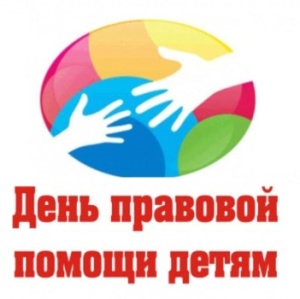     В рамках проведения Всероссийского Дня правовой помощи детям  20 ноября 2018 года с 9.00 до 12.00ч. в Общественной приемной Администрации Базарно – Карабулакского муниципального района по адресу: р.п. Базарный Карабулак, ул. Ленина, 126 В, (кабинет № 8) будет организован пункт оказания бесплатной юридической помощи.  За оказанием бесплатной юридической помощи могут обратиться:- дети-сироты, дети, оставшиеся без попечения родителей, лица из числа детей-сирот и детей, оставшихся без попечения родителей, а также их законные представители;-граждане, желающие принять на воспитание в свою семью ребенка, оставшегося без попечения родителей;- усыновители;- несовершеннолетние;-дети – инвалиды и их родители;- родители, воспитывающие несовершеннолетних детей и др.Запись на прием будет осуществляться с 01.11.2018г. по 19.11.2018г. по телефону: 8-845-91 (7-13-01) - Менкина Ольга Николаевна.   В работе пункта оказания бесплатной юридической помощи примут участие:Маликов Максим Александрович – помощник прокурора Базарно – Карабулакского районаМенкина Ольга Николаевна  - консультант администрации Базарно – Карабулакского муниципального района, обеспечивающий деятельность Комиссии по делам несовершеннолетних и защите их прав Базарно – Карабулакского муниципального районаЗоркина Мария Владимировна  - И.о. заведующего сектором опеки и попечительства администрации Базарно – Карабулакского муниципального районаКозленкова Екатерина Игоревна – общественный помощник Уполномоченного по правам ребенка в Саратовской области в Базарно – Карабулакском муниципальном районеРоманова Наталья Васильевна - общественный помощник Уполномоченного по правам человека в Саратовской области в Базарно – Карабулакском муниципальном районеВершинина Татьяна Александровна – старший инспектор ПДН МО МВД России «Базарно – Карабулакский»Абдушелишвили Антонина Владимировна – директор Базарно – Карабулакского филиала Саратовской областной коллегии адвокатовИсанова Наталья Ивановна – заведующая отделением профилактики безнадзорности несовершеннолетних ГАУ СО «Комплексный центр социального обслуживания населения Базарно – Карабулакского района»Костина Наталья Владимировна – начальник Управления образования администрации Базарно – Карабулакского муниципального районаБелова Полина Геннадьевна – И.о.начальника Базарно – Карабулакского отдела судебных приставов главного управления Федеральной службы судебных приставов по Саратовской областиШевченко Ирина Вячеславовна – заместитель главного врача по организационного методической работе ГУЗ СО «Базарно – Карабулакская районная больница»Елистратова Наталья Евгеньевна – начальник отдела ЗАГС по Базарно – Карабулакскому району Управления по делам ЗАГС Правительства Саратовской областиКонстантинова Ирина Александровна – начальник отдела назначения выплат ГКУ СО «Управления социальной поддержки населения Базарно  - Карабулакского района»Горбунова Лариса Викторовна – руководитель клиентской службы ГУ «Управление Пенсионного фонда РФ в Базарно – Карабулакском районе»